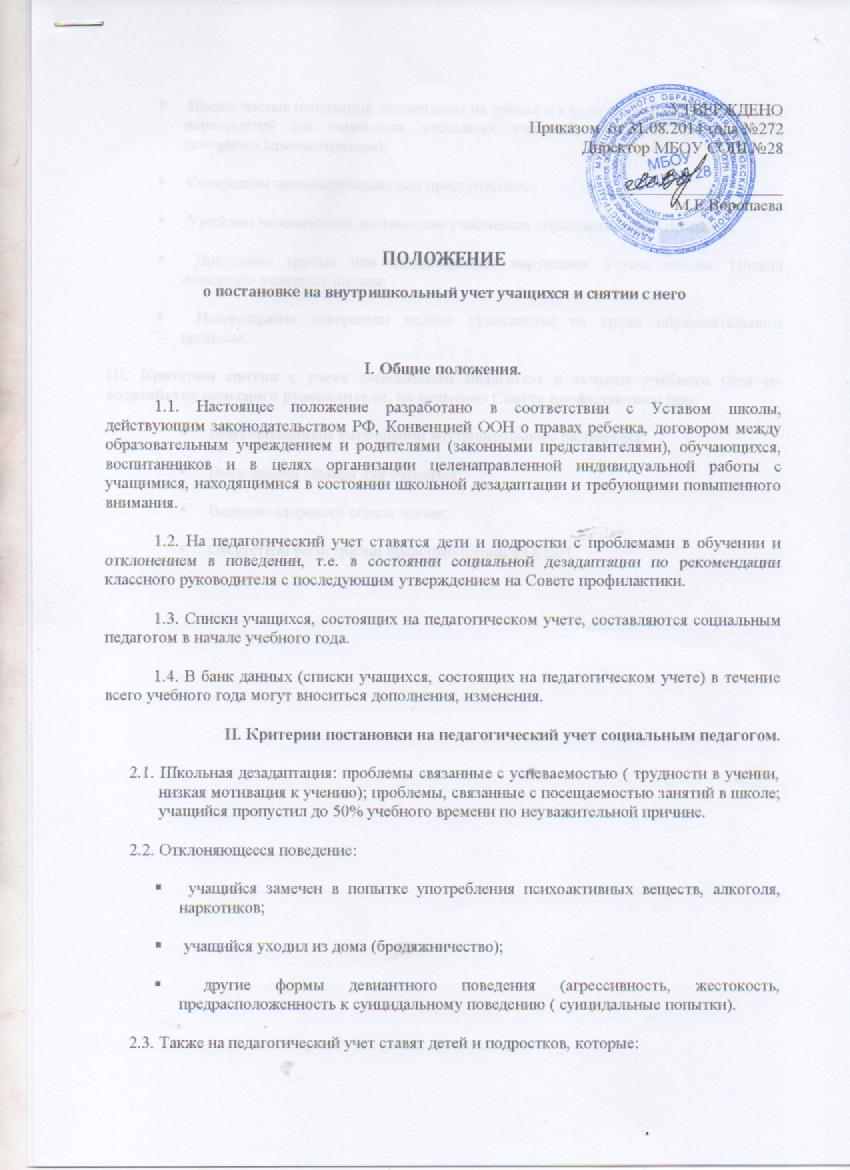          Имеют частые нарушения дисциплины на уроках и в ходе проведения внеклассных мероприятий (на основании докладных учителей, классного руководителя, дежурного администратора);         Совершили правонарушение или преступление;         Унижают человеческое достоинство участников образовательного процесса;         Допускают грубые или неоднократные нарушения Устава школы, Правил поведения учащихся школы;         Неоднократно совершили мелкое хулиганство во время образовательного процесса.III. Критерии снятия с учета социальным педагогом в течение учебного года по ходатайству классного руководителя, по решению Совета профилактики при:         Безукоризненном выполнении внутришкольного распорядка;         Выполнении Правил для учащихся;         Ведении здорового образа жизни;         Отсутствии регистрации правонарушений в ОПДН.